Europe 1945-1990                                                                       1-9  on-lEurope 1945-1990                                                                       1-9  on-lSuperpowersAt the end of the World War II, Europe was in ruins.   The two victorious nations stood above the others and were seen as superpowers:  the Soviet Union and the United States. The superpowers represented opposing forms of government and competing ideas for the future.  Since they were both the winners of the war, the superpowers split Europe.CommunismBeginning in the October 1917 Revolution, the Soviet Union was dedicated to communism, the belief in common work and common benefit.  All citizens are equal workers.  Nothing is owned as private property.  The government controls every aspect of life.  Joseph Stalin was the heartless, violent dictator of the Soviet Union.  He caused 20 million deaths.Eastern Bloc,Warsaw PactBloc is the French word for group.  After the war, the Soviet Union claimed the eastern half of Germany, plus Poland, Czechoslovakia, Hungary, and others. They were forced to become communist and follow Soviet orders.  They signed a pact in Warsaw, Poland, in 1955; they are called the Warsaw Pact countries or the Eastern Bloc. The Soviet Union controlled them.Democracy, CapitalismThe US was founded as a democracy, a country governed by the free choice of citizens.  Freedom of thought and individual choice are core beliefs of democracy.  Capital is the name for a pile of money owned by an individual.  Capitalism is the belief in the importance of individual citizens owning private property, or capital.  The government stays out of the wayNATONorth Atlantic Treaty OrganizationThe countries of Western Europe, led by West Germany, France, and the United Kingdom, joined with the US and Canada to form the North Atlantic Treaty Organization in 1949.  NATO was an alliance of open, free, democratic, capitalist countries against the spread of communism from the Soviet-led Eastern Bloc.  The US was the leader of NATO.“Iron Curtain”Countries in the Eastern Bloc were not allowed to trade or communicate with NATO countries in the west.  In a 1946 speech, Winston Churchill said it feels as if an “iron curtain” has cut off Eastern Europe from the West.   The metaphor stuck.Cold WarThe capitalist, democratic West, led by the US, opposed the communist East, controlled by the Soviet Union.  They competed for power in every way except combat. For forty-five years, the two superpowers made the rest of the world take sides; they both built up huge military forces; they both threatened to use nuclear weapons; but they never fought a war.Berlin WallWhen Europe was divided between the Soviet East and the NATO West, Germany was divided, too.  the Soviets got East Germany, and NATO got West Germany.  The German city of Berlin was divided into communist East Berlin and democratic-capitalist West Berlin..  So many people wanted to migrate out of East Berlin that in 1961 the communist government put up a huge wall to block the border, ninety miles long and twelve feet high, patrolled by armed guards. For 28 years the Berlin Wall stood as a symbol of the Cold War.  Communist ReformsIn 1985, the Soviet economy started to collapse.  Countries in the Eastern Bloc began experimenting with reforms, and the Soviet leaders decided not to use violence to crush them.  In 1989, Poland had democratic elections, and Hungary decided to open its border with Austria.  The new openness gained energy as every country left the Warsaw Pact. Germany ReunifiedBy November 1989, the Berlin Wall was pointless.  Guards allowed people to cross from East to West Berlin.  Huge crowds danced at the Wall, and later it was officially torn down. The fall of the Berlin Wall symbolized the free travel, free speech, and free ideas that were now welcome in countries that had been in the Eastern Bloc.  East and West Germany, split by the Superpowers in 1945, were reunified in 1990 as a capitalist democracy belonging to NATO.Breakup of the Soviet Union The Soviet Union had conquered many areas like Ukraine and Belarus.  When the Eastern  Bloc countries liberated themselves, many Soviet regions did as well.  If Ukrainians could live in freedom, citizens of the Soviet Union wanted to.  So in 1991 the Soviet Union collapsed.  It was re-named Russia, rejected communism, and moved toward democracy and capitalism   Europe 1945-1990                                                              N___________  1-9 on-l                                                                                          D _________ C ___Europe 1945-1990                                                              N___________  1-9 on-l                                                                                          D _________ C ___Europe 1945-1990                                                              N___________  1-9 on-l                                                                                          D _________ C ___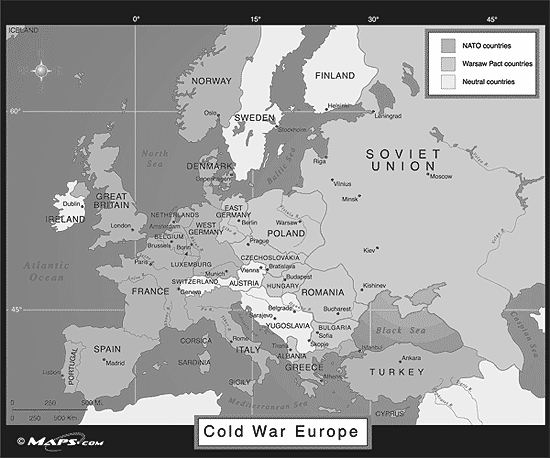 After WWII, what two countries were the Superpowers?WEST                                                          EAST ________  __________                       ___________  ____________The West side was called                       The East side was theN___________                                         E__________A ____________                                      B ________   , or theT __________                                          W ____________O _____________                                    P ___________After WWII, what two countries were the Superpowers?WEST                                                          EAST ________  __________                       ___________  ____________The West side was called                       The East side was theN___________                                         E__________A ____________                                      B ________   , or theT __________                                          W ____________O _____________                                    P ___________Winston Churchill described the dividing line with a metaphor: the _______   ____________Winston Churchill described the dividing line with a metaphor: the _______   ____________Winston Churchill described the dividing line with a metaphor: the _______   ____________The Superpowers had opposing views on everything.The Superpowers had opposing views on everything.The Superpowers had opposing views on everything.Government by citizens is called___________________Belief in individual private property is called_______________Government by citizens is called___________________Belief in individual private property is called_______________Belief in common work and common benefit is ____________________How is every part of life controlled?By the __________________Germany was split in half by the Superpowers.Germany was split in half by the Superpowers.Germany was split in half by the Superpowers.W_____ Germany joined N _ _ __ __, led by the ______  _____________,with __________, _________ and the __________  ___________, and others.W_____ Germany joined N _ _ __ __, led by the ______  _____________,with __________, _________ and the __________  ___________, and others.E_____ Germany belonged to the_____________   _______, or __________  ______,led by the __________  ____________,with __________,  ________________________, _________________, and others.The German capital Berlin was split in half by the SuperpowersThe German capital Berlin was split in half by the SuperpowersThe German capital Berlin was split in half by the SuperpowersWest Berlin shared two ideals with the US,______________ and ___________________.West Berlin shared two ideals with the US,______________ and ___________________.             East Berlin shared the ideal of the Soviet Union,                __________________________Dividing East and West Berlin, the  __ __ __ __ __ __     __ __ __ __  was constructed in 1961.Dividing East and West Berlin, the  __ __ __ __ __ __     __ __ __ __  was constructed in 1961.Dividing East and West Berlin, the  __ __ __ __ __ __     __ __ __ __  was constructed in 1961.The tension of the Cold War lasted for forty-five years, from __________ until ____________.1. The Superpowers made ________________________________________________________. 2. They built up _________________________________________________________________.3. They threatened _____________________________________________________________.4. But _________________________________________________________________________The tension of the Cold War lasted for forty-five years, from __________ until ____________.1. The Superpowers made ________________________________________________________. 2. They built up _________________________________________________________________.3. They threatened _____________________________________________________________.4. But _________________________________________________________________________The tension of the Cold War lasted for forty-five years, from __________ until ____________.1. The Superpowers made ________________________________________________________. 2. They built up _________________________________________________________________.3. They threatened _____________________________________________________________.4. But _________________________________________________________________________Then in 1985, the __________  ___________ loosened its grip on the ____________  ________ .  In 1989, Poland ________________________________________________________In 1989, Hungary _______________________________________________________In 1989 in Berlin, ________________________________________________________In 1990, East and West Germany __________________________________________In 1991, the Soviet Union _________________________________________________Then in 1985, the __________  ___________ loosened its grip on the ____________  ________ .  In 1989, Poland ________________________________________________________In 1989, Hungary _______________________________________________________In 1989 in Berlin, ________________________________________________________In 1990, East and West Germany __________________________________________In 1991, the Soviet Union _________________________________________________Then in 1985, the __________  ___________ loosened its grip on the ____________  ________ .  In 1989, Poland ________________________________________________________In 1989, Hungary _______________________________________________________In 1989 in Berlin, ________________________________________________________In 1990, East and West Germany __________________________________________In 1991, the Soviet Union _________________________________________________Was the Cold War a contest?  Did one side win?  Write one  sentence to express a complete thought.Was the Cold War a contest?  Did one side win?  Write one  sentence to express a complete thought.Was the Cold War a contest?  Did one side win?  Write one  sentence to express a complete thought.